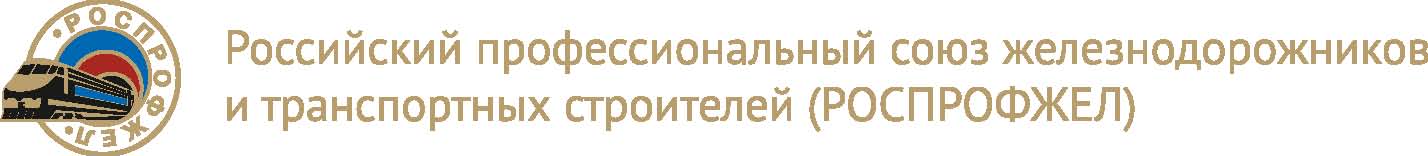 ПРЕЗИДИУМ
ПОСТАНОВЛЕНИЕ« 24» декабря 2019 г.                            г. Москва                               № 25.31В соответствие с Постановлением от 10.12.2019 г. № 24.91. Президиум Российского профессионального союза железнодорожников и транспортных строителей П О С Т А Н О В Л Я Е Т:Утвердить  План мероприятий « Год единства, памяти и славы!» (прилагается).УтвержденПрезидиумом  Профсоюза«24» декабря 2019  года № 25.31ПЛАН МЕРОПРИЯТИЙпо реализации Постановления Президиума Профсоюза  
от 10.12.2019 г. № 24.91. «О девизе 2020 Года» - « Год единства, памяти и славы ! »О Плане мероприятий  « Год единства, памяти и славы ! »Председатель ПрофсоюзаН.А. НИКИФОРОВ№ п/пСодержание мероприятийСрок
исполненияОтветственныеОрганизовать и провести Торжественное расширенное заседание Центрального комитета Профсоюза «РОСПРОФЖЕЛ – 115 лет: исторический опыт, традиции и перспективы».16 апреляЦК ПрофсоюзаОрганизовать проведение отчетно-выборной кампании в организациях Профсоюза, используя ее для усиления мотивации профсоюзного членства, повышения роли коллективных договоров и эффективности работы профсоюзных организаций.в течение 
годакомитеты Дорпрофжел, Терпрфжел, ОППО, ППООрганизовать проведение разъяснительной работы среди членов Профсоюза о деятельности Профсоюза, конкретной профсоюзной организации и ее выборного органа в «Год единства, памяти и славы!», используя для этого различные средства и формы информационной работы, встречи с профактивом, профсоюзные собрания, социальные сети и др.в течение
годаЦК Профсоюза, комитеты Дорпрофжел, Терпрфжел, ОППО, ППОПровести велопробег, посвященный            75-летию Победы в Великой Отечественной войне и 115-летию РОСПРОФЖЕЛ.в течение 
годаЦК Профсоюза, комитеты Дорпрофжел, Терпрфжел, ОППО, ППОПровести Фестиваль спорта РОСПРОФЖЕЛ, посвященный 75-летию Победы в Великой Отечественной войне и 115-летию РОСПРОФЖЕЛ.в течение 
годаЦК Профсоюза, комитеты Дорпрофжел, Терпрфжел, ОППО, ППООрганизовать проведение тематических экскурсий, включать в программы экскурсионных мероприятий посещение памятных мест Великой Отечественной войны. в течение 
годаЦК Профсоюза, комитеты Дорпрофжел, Терпрфжел, ОППО, ППО№ п/пСодержание мероприятийСрок
исполненияОтветственныеПровести смотр-конкурс среди коллективов загородных оздоровительных лагерей, посвященный 75-летию Победы в Великой Отечественной войне и вкладу железнодорожников, работников Профсоюза в Великую Победу.в течение 
годаЦК Профсоюза, комитеты Дорпрофжел, Терпрфжел, ОППО, ППОПровести Слёт «Студенческий профсоюзный лидер - 2020», посвященный 75-летию Победы в Великой Отечественной войне и 115-летию РОСПРОФЖЕЛ, с посещением мест боевой славы в г. Санкт-Петербург, проведением интеллектуальной игры, посвященной истории Великой Отечественной войны и истории РОСПРОФЖЕЛ. Организовать встречи с ветеранами железнодорожного транспорта. I кварталЦК Профсоюза, комитеты Дорпрофжел, ППО студентовОрганизовать реализацию Комплексной программы «Школа молодого профсоюзного лидера».I -III кварталЦК Профсоюза, комитеты Дорпрофжел, Терпрфжел, ОППО, ППОПровести II Фестиваль молодежи РОСПРОФЖЕЛ.III кварталЦК Профсоюза, комитеты Дорпрофжел, Терпрфжел, ОППО, ППОПроведение Социального проекта «Профсоюз для женщин».III кварталЦК ПрофсоюзаПровести смотр-конкурс «Сильная первичка-сильный Профсоюз!» на лучшую первичную профсоюзную организацию РОСПРОФЖЕЛ, посвященном 115-летию Профсоюза.I-II кварталЦК Профсоюза
комитеты Дорпрофжел, ТерпрфжелОсуществлять публикации в СМИ, на интернет ресурсах, создание интерактивных историко-патриотических ресурсов и общедоступных выставок о мероприятиях , посвященных «Году единства, памяти и славы!».в течение 
годаКомитеты Дорпрофжел, Терпрфжел, ОППО, ППООрганизовать награждение Лауреатов Премии Российского профессионального союза железнодорожников и транспортных строителей на 2020 год к профессиональным праздникам «День железнодорожника», «День строителя».августЦК Профсоюза№
п/пСодержание мероприятийСрок
исполненияОтветственныеОрганизовать, в рамках мероприятий по обучению уполномоченных по охране труда, общественных инспекторов по безопасности движения проведение круглых столов, семинаров, с рассмотрением вопросов деятельности общественного контроля Профсоюза в области безопасности движения поездов, безопасности труда, экологии. Пригласить на мероприятия ветеранов отрасли.I-III кварталкомитеты организаций Профсоюза прямого подчинения 
ЦК Профсоюза Провести семинар-совещание с главными техническими инспекторами труда Профсоюза с рассмотрением вопросов организации деятельности общественного контроля Профсоюза в современной истории (1989-2019 г.г.) в области охраны труда, промышленной, пожарной безопасности и экологии, с выработкой перспективных задач. Пригласить на мероприятие ветеранов отрасли.II кварталТехническая инспекция труда Профсоюза, Дорпрофжел на Горьковской ж.д.Готовить информационные очерки по истории профсоюзного движения на железнодорожном транспорте для их публикации в профсоюзных СМИ на основе публикаций в журналах «Железнодорожник» за 1905 год, «Железнодорожная жизнь» за 1906 год, газете «Вечерняя почта» за 1905 год, газете «Гудок» и других изданиях за различные годы.в течение 
годаДепартамент социального партнерства Аппарата ЦК ПрофсоюзаОткрыть рубрику  «Год единства, памяти и славы» в газете «Сигнал» и на сайте РОСПРОФЖЕЛ. январьИнформационный центр РОСПРОФЖЕЛРазработать плакаты «Год единства, памяти и славы». I кварталИнформационный центр РОСПРОФЖЕЛПодготовить видеоролик к 115-летию РОСПРОФЖЕЛ.I кварталИнформационный центр РОСПРОФЖЕЛПровести интернет-викторину, посвященную подвигам железнодорожников, совершенным во время Великой Отечественной войны с применением технологии чат-бота.февраль - апрельЦК Профсоюза,Члены МС РОСПРОФЖЕЛ№ п/пСодержание мероприятийСрок
исполненияОтветственныеПродолжить взаимодействие волонтеров с ветеранскими организациями в части помощи пожилым людям, нуждающимся в бытовой помощи. в течение 
годакомитеты Дорпрофжел, Терпрфжел, ОППО, ППО, Молодёжные советы организаций ПрофсоюзаПровести интернет-акцию «Своим единством мы сильны»  - размещение логотипа 115-летия РОСПРОФЖЕЛ на личных аватарах молодых профсоюзных активистов в социальных сетях.январь - 
апрельЦК Профсоюза,Члены МС РОСПРОФЖЕЛ